SEGRETERIA -SEDE FISCALE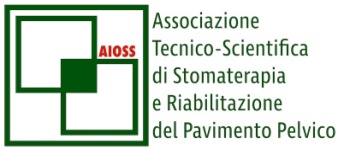 c/o Bosoni EnricaVia Savona, 94 - 20144 MilanoCellulare 338 6924383P. Iva 01303620544  SEDE LEGALEc/o Dr. Mattia ZamprognoVia  A . Manzoni, 1535012  Camposampiero – PDCell. 3477474766Modulo di ☐ISCRIZIONE o ☐RINNOVO per Anno 2023☐ Anno 2024☐COGNOME E NOME:  	N. B. Se il pagamento dell’iscrizione avviene tramite Bonifico Bancario o Vaglia Postale il presente modulo va inviato via mail a enricabosoni@tiscali.it con allegata copia dell’attestato di pagamento o a:Segreteria AIOSS c/o Enrica Bosoni Via Savona, 94- 20144 -MilanoData 	Firma  	